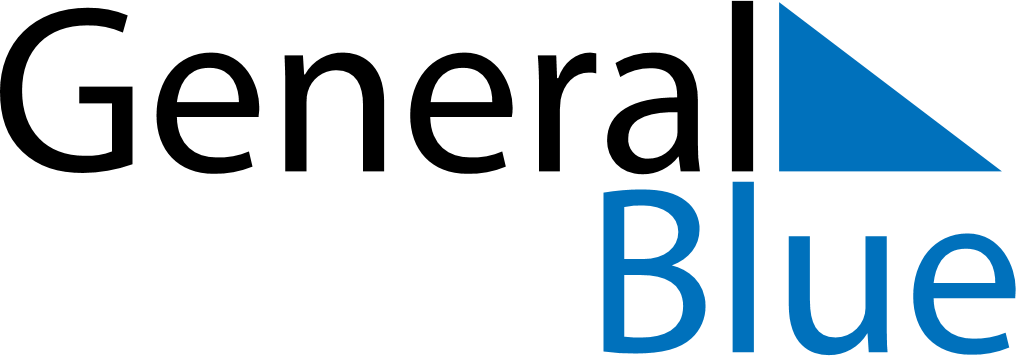 January 2025January 2025January 2025SerbiaSerbiaMONTUEWEDTHUFRISATSUN12345New Year’s DayNew Year’s Day6789101112Orthodox Christmas13141516171819202122232425262728293031Saint Sava Day